 Year 12 English Standard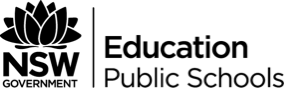 Exploring the concepts – what do you mean?Task – In small groups, complete the table on the part of the rubric your group has been assigned.Group 1Group 2Group 3Group 4Group 5RubricWhat does it mean? (Translate it into plain English)What does the rubric pose? (What don’t I get?)Language has the power to both reflect and shape individual and collective identity. In this module, students consider how their responses to written, spoken, audio and visual texts can shape their self-perception. They also consider the impact texts have on shaping a sense of identity for individuals and/or communities.RubricWhat does it mean? (Translate it into plain English)What does the rubric pose? (What don’t I get?)Through their responding and composing students deepen their understanding of how language can be used to affirm, ignore, reveal, challenge or disrupt prevailing assumptions and beliefs about themselves, individuals and cultural groups.RubricWhat does it mean? (Translate it into plain English)What does the rubric pose? (What don’t I get?)Students study one prescribed text in detail, as well as a range of textual material to explore, analyse and assess the ways in which meaning about individual and community identity, as well as cultural perspectives, is shaped in and through texts.RubricWhat does it mean? (Translate it into plain English)What does the rubric pose? (What don’t I get?)They investigate how textual forms and conventions, as well as language structures and features, are used to communicate information, ideas, values and attitudes which inform and influence perceptions of ourselves and other people and various cultural perspectives. Through reading, viewing and listening, students analyse, assess and critique the specific language features and form of texts.RubricWhat does it mean? (Translate it into plain English)What does the rubric pose? (What don’t I get?)In their responding and composing students develop increasingly complex arguments and express their ideas clearly and cohesively using appropriate register, structure and modality. Students also experiment with language and form to compose imaginative texts that explore representations of identity and culture, including their own. Students draft, appraise and refine their own texts, applying the conventions of syntax, spelling and grammar appropriately and for particular effects.